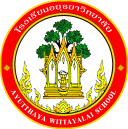 กิจกรรมโรงเรียนอยุธยาวิทยาลัย ปีการศึกษา 2562ชื่อกิจกรรม : การประกวดสื่อและนวัตกรรมเพื่อการเรียนรู้ ปีการศึกษา 2562ความสอดคล้องกับยุทธศาสตร์ กลยุทธ์ และนโยบาย :ยุทธศาสตร์ชาติ 20 ปี (พ.ศ.2560-2579) ด้านที่  3	ยุทธศาสตร์กระทรวงศึกษาธิการ ฉบับที่ 12 ปีการศึกษา 2560-2564   ข้อที่  1	กลยุทธ์ของ  สพฐ. ข้อที่  2	ยุทธศาสตร์ สพม. เขต 3  ข้อที่  2 	เกณฑ์คุณภาพโรงเรียนมาตรฐานสากล ข้อที่  2 และ 3มาตรฐานการประกันคุณภาพภายใน  มาตรฐานที่  2 และ 3กลยุทธ์ของโรงเรียนอยุธยาวิทยาลัย ปีการศึกษา 2562-2564 ข้อที่ 5โครงการหลักของโรงเรียน โครงการที่  5 ตัวชี้วัดที่  5.3ลักษณะกิจกรรม :   กิจกรรมต่อเนื่อง   กิจกรรมใหม่	ชื่อผู้รับผิดชอบกิจกรรม : ว่าที่ ร.ต.เชาวรินทร์  ดีฉายกลุ่มบริหารงานที่รับผิดชอบ : กลุ่มบริหารวิชาการ1.  หลักการและเหตุผล   	สภาพปัจจุบันในการจัดการเรียนการสอนนั้นมีความจำเป็นจะต้องมีนวัตกรรมการเรียนรู้ประกอบการเรียนการสอนเพื่อให้นักเรียนเกิดความเข้าใจอย่างชัดเจนและได้ฝึกทักษะที่ถูกต้อง  อีกทั้งยังเป็นการส่งเสริมและพัฒนาครูให้มีความรู้  ความสามารถในการพัฒนานวัตกรรมการเรียนรู้  ประกอบการวิจัยเพื่อการเรียนรู้ที่หลากหลาย  และสามารถนำมาใช้ให้เกิดประโยชน์สูงสุดกับนักเรียน	กลุ่มบริหารวิชาการ  เห็นความสำคัญของการพัฒนานวัตกรรมและการวิจัยเพื่อการเรียนรู้  จึงได้จัดทำกิจกรรมประกวดสื่อและนวัตกรรมเพื่อการเรียนรู้ขึ้น  เพื่อส่งเสริมให้กลุ่มสาระการเรียนรู้  ให้ความสำคัญในการพัฒนานวัตกรรมและการวิจัดเพื่อการเรียนรู้  เพื่อที่จะช่วยพัฒนาการเรียนรู้ของนักเรียนให้ดียิ่งขึ้น   รวมถึงยังส่งเสริมให้ครูได้มีการพัฒนาตนเองสามารถนำมาใช้ในการวิจัย  เพื่อพัฒนาให้เป็นสื่อที่ได้คุณภาพและมาตรฐานยิ่งขึ้น2.  วัตถุประสงค์  	1.   เพื่อประกวดสื่อและนวัตกรรมเพื่อการเรียนรู้  ปีการศึกษา 2562	2.   เพื่อส่งเสริมและกระตุ้นให้ครูพัฒนาสื่อและนวัตกรรมเพื่อการเรียนรู้	3.   เพื่อให้ผู้เรียนมีส่วนร่วมในกาจัดบรรยากาศสภาพแวดล้อมสื่อการเรียน3.  ตัวชี้วัดความสำเร็จ	5.3   ผู้เรียนร้อยละ 80  มีส่วนร่วมในการจัดบรรยากาศสภาพแวดล้อมสื่อการเรียนและอำนวยความสะดวกที่เอื้อต่อการเรียนรู้5.3   ร้อยละของผู้เรียนที่มีส่วนร่วมในการจัดบรรยากาศสภาพแวดล้อมสื่อการเรียนและอำนวยความสะดวกที่เอื้อต่อการเรียนรู้4. เป้าหมาย/ ผลผลิต 	4.1  เชิงปริมาณ  	ครูเข้าร่วมประกวดสื่อและนวัตกรรมเพื่อการเรียนรู้ ปีการศึกษา 2562 จำนวน 40 คน	4.2  เชิงคุณภาพ  ผู้เรียนร้อยละ 80  มีส่วนร่วมในการจัดบรรยากาศสภาพแวดล้อมสื่อการเรียนและอำนวยความสะดวกที่เอื้อต่อการเรียนรู้	5. สถานที่ดำเนินการ	โรงเรียนอยุธยาวิทยาลัย6. ระยะเวลาดำเนินงาน	15 พฤษภาคา 2562 – 31 มีนาคม 25637. ขั้นตอนการดำเนินกิจกรรม8. งบประมาณดำเนินการ      รวมทั้งสิ้น.........3,700.................................บาท    โดยแบ่งเป็น	   งบอุดหนุนรายหัว				จำนวน.....3,700.......... บาท		   งบพัฒนาผู้เรียน				จำนวน...........................บาท		   เงิน บ.ก.ศ.					จำนวน...........................บาท		   งบประมาณอื่น โปรดระบุ            		จำนวน...........................บาท       9. การติดตามและประเมินผล10.  ผลที่คาดว่าจะได้รับ1.  ครูสามารถจัดกระบวนการเรียนรู้ได้อย่างมีประสิทธิภาพตามเกณฑ์มาตรฐานสากลผ่านสื่อนวัตกรรมและการวิจัยเพื่อพัฒนาการเรียนรู้2.  ผู้เรียนได้รับการพัฒนาให้เป็นบุคคลแห่งการเรียนรู้และพัฒนาตนเองตามศักยภาพมีความเป็นเลิศทางวิชาการ  และมีทักษะในการคิดวิเคราะห์อย่างสร้างสรรค์ประมาณการงบประมาณที่ใช้ชื่อกิจกรรมการประกวดสื่อและนวัตกรรมเพื่อการเรียนรู้ ปีการศึกษา 2562กลุ่มบริหารวิชาการที่ขั้นตอนการดำเนินกิจกรรมงบประมาณงบประมาณงบประมาณงบประมาณงบประมาณระยะเวลาดำเนินการชื่อผู้รับผิดชอบชื่อผู้รับผิดชอบที่ขั้นตอนการดำเนินกิจกรรมอุดหนุน     รายหัว(บาท)พัฒนาผู้เรียน(บาท)บ.ก.ศ.(บาท)อื่นๆ ระบุ  (บาท)รวม(บาท)ระยะเวลาดำเนินการชื่อผู้รับผิดชอบชื่อผู้รับผิดชอบ1.Plan (วางแผน)Plan (วางแผน)Plan (วางแผน)Plan (วางแผน)Plan (วางแผน)Plan (วางแผน)Plan (วางแผน)Plan (วางแผน)Plan (วางแผน)1.ประชุมชี้แจงแก่คณะครูทุกคน เรื่องประกวดสื่อและนวัตกรรมเพื่อการเรียนรู้  และตั้งคณะกรรมการดำเนินงาน-----พ.ค. 62ว่าที่ ร.ต.เชาวรินทร์  ดีฉายว่าที่ ร.ต.เชาวรินทร์  ดีฉาย2.Do (ปฏิบัติตามแผน)Do (ปฏิบัติตามแผน)Do (ปฏิบัติตามแผน)Do (ปฏิบัติตามแผน)Do (ปฏิบัติตามแผน)Do (ปฏิบัติตามแผน)Do (ปฏิบัติตามแผน)Do (ปฏิบัติตามแผน)Do (ปฏิบัติตามแผน)2.นักเรียนทำแบบสอบถามการใช้สื่อของครูที่เข้าร่วมประกวดทำกิจกรรมประกวดสื่อและนวัตกรรมเพื่อการเรียนรู้3,700---3,700พ.ย. 62ว่าที่ ร.ต.เชาวรินทร์  ดีฉายว่าที่ ร.ต.เชาวรินทร์  ดีฉาย3.Check (ตรวจสอบการปฏิบัติตามแผน)Check (ตรวจสอบการปฏิบัติตามแผน)Check (ตรวจสอบการปฏิบัติตามแผน)Check (ตรวจสอบการปฏิบัติตามแผน)Check (ตรวจสอบการปฏิบัติตามแผน)Check (ตรวจสอบการปฏิบัติตามแผน)Check (ตรวจสอบการปฏิบัติตามแผน)Check (ตรวจสอบการปฏิบัติตามแผน)Check (ตรวจสอบการปฏิบัติตามแผน)3.ครูทำแบบสอบถามวัดความพึงพอใจในการเข้าร่วมการประกวด-----พ.ย. 62ว่าที่ ร.ต.เชาวรินทร์  ดีฉายว่าที่ ร.ต.เชาวรินทร์  ดีฉาย4.Act (ปรับปรุงแก้ไข)Act (ปรับปรุงแก้ไข)Act (ปรับปรุงแก้ไข)Act (ปรับปรุงแก้ไข)Act (ปรับปรุงแก้ไข)Act (ปรับปรุงแก้ไข)Act (ปรับปรุงแก้ไข)Act (ปรับปรุงแก้ไข)Act (ปรับปรุงแก้ไข)4.-นำผลการตรวจสอบมาพัฒนาการจัดกิจกรรมในครั้งต่อไป-----ธ.ค. 62ว่าที่ ร.ต.เชาวรินทร์  ดีฉายว่าที่ ร.ต.เชาวรินทร์  ดีฉาย5.สรุปกิจกรรมและรายงานผลสรุปกิจกรรมและรายงานผลสรุปกิจกรรมและรายงานผลสรุปกิจกรรมและรายงานผลสรุปกิจกรรมและรายงานผลสรุปกิจกรรมและรายงานผลสรุปกิจกรรมและรายงานผลสรุปกิจกรรมและรายงานผลสรุปกิจกรรมและรายงานผล5.-สรุปกิจกรรม-----ธ.ค. 62ธ.ค. 62ว่าที่ ร.ต.เชาวรินทร์  ดีฉายรวมรวม3,700---3,700ตัวชี้วัดความสำเร็จวิธีวัดและประเมินผลเครื่องมือวัดและประเมินผลผู้รับผิดชอบ-ผู้เรียนร้อยละ 80  มีส่วนร่วมในการจัดบรรยากาศสภาพแวดล้อมสื่อการเรียนและอำนวยความสะดวกที่เอื้อต่อการเรียนรู้	แบบประเมินแบบสอบถามว่าที่ ร.ต.เชาวรินทร์  ดีฉายผู้เสนอกิจกรรมผู้ตรวจกิจกรรมลงชื่อ................................................(ว่าที่ร้อยตรีเชาวรินทร์   ดีฉาย)ตำแหน่ง  ครูลงชื่อ ......................................................   (นางสาวสาลินี   เพ็งอุดม)เจ้าหน้าที่แผนงานกลุ่มบริหารวิชาการหัวหน้าโครงการหลักหัวหน้าโครงการหลักลงชื่อ.................................................    (นางรัชนา   แสงเปล่งปลั่ง)   หัวหน้ากลุ่มบริหารวิชาการลงชื่อ.................................................    (นางรัชนา   แสงเปล่งปลั่ง)   หัวหน้ากลุ่มบริหารวิชาการผู้เห็นชอบโครงการผู้เห็นชอบโครงการลงชื่อ ....................................................(นายอนันต์   มีพจนา)รองผู้อำนวยการกลุ่มบริหารวิชาการลงชื่อ ....................................................(นายอนันต์   มีพจนา)รองผู้อำนวยการกลุ่มบริหารวิชาการหัวหน้างานแผนงานหัวหน้างานแผนงานลงชื่อ.................................................(นายสรรพสิทธิ์  โกศล)หัวหน้างานนโยบายและแผนงาน    ลงชื่อ.................................................(นายสรรพสิทธิ์  โกศล)หัวหน้างานนโยบายและแผนงาน    ผู้ตรวจสอบงบประมาณผู้ตรวจสอบงบประมาณลงชื่อ ....................................................(นายสมใจ  พัฒน์วิชัยโชติ)รองผู้อำนวยการกลุ่มบริหารงบประมาณลงชื่อ ....................................................(นายสมใจ  พัฒน์วิชัยโชติ)รองผู้อำนวยการกลุ่มบริหารงบประมาณผู้อนุมัติโครงการผู้อนุมัติโครงการ(    )  อนุมัติ               (    )  ไม่อนุมัติลงชื่อ .........................................................(นายวรากร  รื่นกมล)ผู้อำนวยการโรงเรียนอยุธยาวิทยาลัย(    )  อนุมัติ               (    )  ไม่อนุมัติลงชื่อ .........................................................(นายวรากร  รื่นกมล)ผู้อำนวยการโรงเรียนอยุธยาวิทยาลัยที่รายการจำนวนหน่วยราคาต่อหน่วยรวมเป็นเงินประเภทของงบประมาณที่ใช้1.ค่าอาหารกลางวัน40 กล่อง401,600งบอุดหนุนรายหัว2ค่าอาหารว่าง 1 มื้อ40 ชุด20800งบอุดหนุนรายหัว3กระดาษเกียรติบัตร2 รีม150300งบอุดหนุนรายหัว4หมึกพิมพ์เอกสาร4 ขวด2501,000งบอุดหนุนรายหัวรวมเงิน  (สามพันเจ็ดร้อยบาทถ้วน)รวมเงิน  (สามพันเจ็ดร้อยบาทถ้วน)รวมเงิน  (สามพันเจ็ดร้อยบาทถ้วน)รวมเงิน  (สามพันเจ็ดร้อยบาทถ้วน)3,700